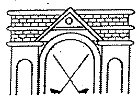 HARRISON GOLF CLUB OPEN AMATEUR TOURNAMENT SATURDAY 18th AUGUST 2018 – BRAID HILLS NO. 1 COURSEEntries are invited to the Harrison GC Open Tournament, which will be held on Saturday 18th August 2018: 1.  The tournament will be open to all amateur golfers, 18 years or over on the day of the competition, who are members of recognised clubs.  The maximum allowable handicap on the day will be 24.  2.  The tournament will be played in accordance with the Rules of Golf, as approved by the Royal and Ancient Golf Club of St Andrews, and in accordance with the local rules. 3.  Competitors should return their entry forms and fees to:-  Harrison Golf Club,15 Braid Hills Approach, Edinburgh, EH10 6JZ. by 3rd August 2018. (Please note - Entries will not be accepted without payment.)  ENTRY FEE: £12.00 - inclusive of all green fees. Cheques to be made payable to:- Harrison Golf Club. Alternatively, entry fees can be paid by bank transfer: S/C 80-41-21 Acc 06008346. 4. The tournament will be played over 18 holes.  Play will commence at 7:00 am with the last start time being 12.01pm. 5. No competitor will be eligible to win more than one main prize -a competitor qualifying for more than one prize, shall be awarded the prize with the highest value. 6. In the event of a tie, positions will be decided on the best inward half and, thereafter, by such a method as the Tournament Committee decide. The Committee’s decision shall be final. 7. The prize giving will be held in the Harrison Golf Club at 5:45 pm. All winners are expected to attend. 8. The draw will be posted on the Harrison website.  9. Prize money (vouchers) will be allocated as follows:- 	  HANDICAP PRIZES                                     SCRATCH PRIZES1st              £125.00 + Trophy                        1st              £90.00 + Trophy2nd              £85.00                                        2nd             £65.003rd               £65.00                                        3rd             £40.004th               £40.00                                        4th             £20.00 Name                  ……………………………………………..       Club                   ……………………………………............. E-MAIL Address…………………………………………………………………………………………         	Handicap   ………..... Certified by Club Official            ……………………………………………..    Preferred start time                    ……….………… 